Ministru kabineta noteikumu projekta  “Noteikumi par atkritumu apsaimniekošanas reģioniem” sākotnējās ietekmes novērtējuma ziņojums (anotācija)Vides aizsardzības un reģionālās attīstības ministrs						A. T. PlešsDoniņa 67026515Ilze.Donina@varam.gov.lv Tiesību akta anotācijas kopsavilkumsTiesību akta anotācijas kopsavilkumsMērķis, risinājums un projekta spēkā stāšanās laiks (500 zīmes bez atstarpēm)Noteikumu projektā ir noteikts pašvaldību iedalījums atkritumu apsaimniekošanas reģionos atbilstoši Ministru kabineta 2021.gada 22.janvāra rīkojuma Nr.45 “Par Atkritumu apsaimniekošanas valsts plānu 2021.-2028.gadam” 3.punktam. Noteikumu projekts stāsies spēkā 2021.gada 1.jūlijā. I. Tiesību akta projekta izstrādes nepieciešamībaI. Tiesību akta projekta izstrādes nepieciešamībaI. Tiesību akta projekta izstrādes nepieciešamība1.PamatojumsAtkritumu apsaimniekošanas likuma 10.panta pirmā daļaAtkritumu apsaimniekošanas likuma 10.panta pirmā daļa2.Pašreizējā situācija un problēmas, kuru risināšanai tiesību aktu projekts izstrādāts, tiesiskā regulējuma mērķis un būtībaPašreizējā situācija un problēmas, kuru risināšanai tiesību akta projekts izstrādāts. Atbilstoši Atkritumu apsaimniekošanas likuma 21.panta pirmajai daļai, to pašvaldību administratīvajās teritorijās, kuras atrodas attiecīgajā atkritumu apsaimniekošanas reģionā, radītos sadzīves atkritumus apglabā tikai attiecīgā atkritumu apsaimniekošanas reģiona sadzīves atkritumu poligonā (turpmāk – SAP) vai nodod tos attiecīgajās pārkraušanas stacijās. Pašvaldība slēdz līgumu ar šā poligona apsaimniekotāju par tās administratīvajā teritorijā savākto sadzīves atkritumu apglabāšanu. Atbilstoši Ministru kabineta 2013.gada 25.jūnija noteikumiem Nr.377 “Noteikumi par atkritumu apsaimniekošanas reģioniem” (turpmāk – MK noteikumi Nr.377) Latvijas teritorija pašlaik ir sadalīta desmit atkritumu apsaimniekošanas reģionos (turpmāk – AAR).  Atbilstoši Ministru kabineta 2021.gada 22.janvāra rīkojuma Nr.45 “Par Atkritumu apsaimniekošanas valsts plānu 2021.-2028.gadam”3.punktam Ministru kabinets atbalsta Vides aizsardzības un reģionālās attīstības ministrijas (turpmāk – VARAM) ierosināto sadzīves atkritumu apsaimniekošanas reģionu reformu un pāriet no 10 atkritumu apsaimniekošanas reģioniem uz pieciem atkritumu apsaimniekošanas reģioniem.AAR izveides mērķis ir nodrošināt ekonomiski pamatotu atkritumu apsaimniekošanu, kas ietver samērīgu atkritumu apsaimniekošanas infrastruktūras un reģionā radīto atkritumu apsaimniekošanas balansu, saprātīgus atkritumu pārvadājumu attālumus no atkritumu rašanās vietām līdz sadzīves atkritumu poligonam, u.c. Pašreiz atbilstoši MK noteikumiem Nr.377 Latvijas pašvaldības ir iedalītas šādos AAR (1. att.):Austrumlatgales AAR;Dienvidlatgales AAR;Liepājas AAR;Malienas AAR;Piejūras AAR;Pierīgas AAR;Ventspils AAR;Vidusdaugavas AAR;Zemgales AAR;Ziemeļvidzemes ARR.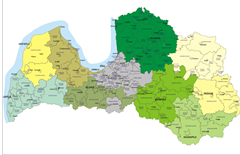 1.attēls. Pašreizējais pašvaldību iedalījums AARAAR apsaimniekoto atkritumu apjomi būtiski atšķiras (no nepilniem 10 tūkst. t Malienas AAR, līdz vairāk kā 450 tūkst. t Pierīgas AAR). Līdz ar to ir nepieciešams izvērtēt un pārskatīt pašvaldību iedalījumu AAR, ņemot vērā Atkritumu apsaimniekošanas valsts plānā 2021.-2028.gadam noteiktos mērķus būtiski mazināt sadzīves atkritumu apglabāšanu SAP, samazinot minēto apjomu līdz 10% 2035.gadā (pašreiz Latvijā tiek apglabāti ap 60% no radītajiem sadzīves atkritumiem), kā arī palielināt sadzīves atkritumu pārstrādi līdz 65% 2035.gadā (pašreiz Latvijā tiek pārstrādāti 44% sadzīves atkritumu).SIA “Geo Consultants” pētījuma “Investīciju vajadzību izvērtējums atkritumu apsaimniekošanas valsts plāna 2021. - 2028. gadam izstrādei”  ietvaros apkopoti dati par administratīvi teritoriālās reformas (turpmāk – ATR) rezultātā izveidotajās pašvaldībās radīto atkritumu apjomiem, kas potenciāli nogādājami poligonos, balstoties uz 2019. gada faktiskajiem datiem par atkritumu plūsmām uz poligoniem, iedzīvotāju skaitu pašvaldībās un aprēķināto radīto atkritumu daudzumu uz vienu iedzīvotāju. AAR tehniski ekonomiskie rādītāji ATR rezultāta ir raksturoti 1. tabulā.1.tabulaAAR tehniski ekonomiskie rādītāji, prognoze 2020. gadā 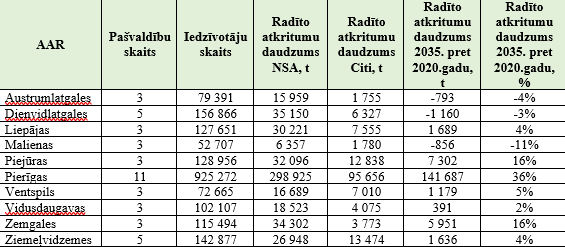 Galvenie izmantotie kritēriji AAR robežu un tajos ietilpstošo pašvaldību saraksta pārskatīšanai ir: atkritumu rašanās “smaguma centri” attiecībā pret to apsaimniekošanai nepieciešamās infrastruktūras novietojumu, esošie atkritumu plūsmu pārvadājumu virzieni,infrastruktūras kapacitāte, un poligonu optimizācijas pasākumi,finanšu ekonomiskie kritēriji, t.sk. esošo saistību segšanas iespējas, jaunu infrastruktūras objektu finansēšanas iespējas, piedāvāto izmaiņu ietekme uz atkritumu radītāju maksātspēju.Poligonos apsaimniekojamo atkritumu apjoms laika posmā no 2021.gada līdz 2035.gadam tiek lēsts no 669 tūkst.t 2020. gadā, līdz 826 tūkst. t 2035. gadā, kopā 16 gadu periodā 12 milj. t. Saskaņā ar aprēķinu rezultātiem dažādās pašvaldībās ir vērojamas atšķirīgas tendences apsaimniekojamo atkritumu apjomu pieauguma – samazinājuma ziņā, ko nosaka iedzīvotāju skaita izmaiņas. Prognozēts, ka faktiskais poligonos nogādāto atkritumu apjoms būs mazāks, ko ietekmēs pārstrādei derīgu materiālu dalītās vākšanas apjomu pieaugums, tāpat samazināsies poligonos nogādāto nešķiroto sadzīves atkritumu plūsma BNA dalītās vākšanas sistēmas attīstības rezultātā. Vērtējot iespējamās radīto atkritumu izmaiņas un attiecīgi pieprasījumu pēc atkritumu apsaimniekošanas pakalpojumiem un noslodzi uz infrastruktūru, secināts, ka 3 AAR radītais atkritumu apjoms pārskata periodā samazinās, savukārt pārējos AAR palielinās. Īpaši būtisks pieaugums prognozējams Pierīgas AAR, kas skaidrojams ar demogrāfiskajām tendencēm.Izstrādājot optimizācijas priekšlikumu 5 AAR robežās, sākotnēji tiek piedāvāta sekojošu AAR izveide atbilstoši 2.tabulai:2.tabulaPašvaldību piekritība pieciem AARReģionu tehniski ekonomiskie rādītāji ATR rezultāta raksturoti 3. tabulā. Ņemot vērā atšķirīgo situāciju dažādos Latvijas reģionos, nav iespējams izlīdzsvarot viena reģiona robežās apsaimniekojamo atkritumu daudzumus, tomēr šāds modelis nodrošina iespēju kāpināt vienuviet apsaimniekojamos apjomus.3.tabulaJaunveidojamo piecu AAR tehniski ekonomiskie rādītāji, prognoze 2020.gadā Pašreiz katrā AAR sadzīves atkritumu apglabāšana tiek veikta vienā reģionālajā sadzīves atkritumu apglabāšanas poligonā. Ar noteikumu projektu nosakot savādāku pašvaldību iedalījumu AAR, AAR būs šāds sadzīves atkritumu poligonu izvietojums (sk.4.tabulu):4.tabulaSadzīves atkritumu poligonu izvietojums AAR atbilstoši noteikumu projekta prasībāmAtbilstoši Atkritumu apsaimniekošanas likuma 10.panta pirmajai AAR ietilpstošās pašvaldības izstrādā atkritumu apsaimniekošanas reģionālo plānu. Atkritumu apsaimniekošanas reģionālais plāns stājas spēkā pēc tam, kad to apstiprinājušas visas atkritumu apsaimniekošanas reģionā ietilpstošās pašvaldības. Lēmumus par atkritumu apsaimniekošanas reģionālā plāna apstiprināšanu iesniedz attiecīgajai Valsts vides dienesta reģionālajai vides pārvaldei. Saskaņā ar Atkritumu apsaimniekošanas likuma Pārejas noteikumu 49.punktu atkritumu apsaimniekošanas reģionos ietilpstošās pašvaldības līdz 2022. gada 30. decembrim izstrādā un apstiprina atkritumu apsaimniekošanas reģionālos plānus vai atkritumu apsaimniekošanas plānu pašvaldības administratīvajai teritorijai, ja pašvaldība nepiekrīt apstiprināt atkritumu apsaimniekošanas reģionālo plānu, laikposmam līdz 2027. gada 30. decembrim. Atkritumu apsaimniekošanas valsts plāns 2021.-2028.gadam paredz, ka atkritumu apsaimniekošanas reģionu robežu pārskatīšana un reģionālās pieejas turpmāka attīstība īstenojama šādos termiņos:Līdz 2021.gada maija beigām MK nosaka jaunos AAR, tajās ietilpstošās pašvaldības;Līdz 2022.gada 31.decembrim AAR pašvaldības izstrādā un apstiprina reģionālos atkritumu apsaimniekošanas plānus;Līdz 2023.gada 31.decembrim pašvaldības uz sadzīves atkritumu poligonu bāzes izveido reģionālos atkritumu apsaimniekošanas centrus (turpmāk - RAAC), kas nodrošina atkritumu apstrādi, sagatavošanu pārstrādei, reģenerācijai, apglabāšanai un apglabāšanu;Līdz 2024.gada beigām RAAC ir  saņēmis piesārņojošās darbības atļauju, reģistrējies Sabiedriski pakalpojumu regulēšanas komisijā (turpmāk – SPRK) un iesniedzis SPRK apstiprināšanai sadzīves atkritumu apglabāšanas tarifu.Atbilstoši Ministru kabineta 2021.gada 22.janvāra rīkojuma Nr.45 “Par Atkritumu apsaimniekošanas valsts plānu 2021.-2028.gadam” 4.1.apakšpunktam VARAM līdz 2022.gada 30.decembrim  Ministru kabinetā ir jāiesniedz informatīvais ziņojums par sadzīves atkritumu apglabāšanas poligonu finanšu saistībām. Ņemot vērā Atkritumu apsaimniekošanas likuma 21.panta pirmajai daļā noteiktās prasības, noteikumu projektā  ir jāparedz pārejas noteikums attiecībā uz termiņu, kādā pašvaldības noslēdz līgumu ar AAR sadzīves atkritumu poligonu pēc šo noteikumu stāšanās spēkā. Ņemot vērā izstrādājamos reģionālos atkritumu apsaimniekošanas plānus, kuros iezīmēsies poligoni, kuros tiks turpināta sadzīves atkritumu apglabāšana, un poligoni, kuru darbības virziens mainīsies, ir pamatoti ietvert noteikumu projektā pārejas noteikumus par to, ka pašvaldība sadarbībā ar sadzīves atkritumu poligonu  apsaimniekotāju līdz 2022.gada 31.decembrim  izvērtē un veic grozījumus līgumos par sadzīves atkritumu apglabāšanu, kas noslēgti atbilstoši Atkritumu apsaimniekošanas likuma 21.panta pirmajai daļai, lai nodrošinātu pašvaldības administratīvajā teritorijā savākto sadzīves atkritumu apglabāšanu.Tiesiskā regulējuma mērķis un būtībaNoteikumu projekts nosaka atkritumu apsaimniekošanas reģionus. Atkritumu apsaimniekošanas reģions ir valsts administratīvās teritorijas daļa, kurā radīto atkritumu apsaimniekošana notiek atbilstoši atkritumu apsaimniekošanas normatīvajiem aktiem, atkritumu apsaimniekošanas valsts plānam un reģionālajam atkritumu apsaimniekošanas plānam un kurā radītie sadzīves atkritumi, kuri netiek sagatavoti atkārtotai izmantošanai, pārstrādāti, izmantoti materiālu reģenerācijai,  tiek apglabāti reģiona sadzīves atkritumu poligonā.Noteikumu projektā tiek noteikts pašvaldību iedalījums piecos atkritumu apsaimniekošanas reģionos.Pašreizējā situācija un problēmas, kuru risināšanai tiesību akta projekts izstrādāts. Atbilstoši Atkritumu apsaimniekošanas likuma 21.panta pirmajai daļai, to pašvaldību administratīvajās teritorijās, kuras atrodas attiecīgajā atkritumu apsaimniekošanas reģionā, radītos sadzīves atkritumus apglabā tikai attiecīgā atkritumu apsaimniekošanas reģiona sadzīves atkritumu poligonā (turpmāk – SAP) vai nodod tos attiecīgajās pārkraušanas stacijās. Pašvaldība slēdz līgumu ar šā poligona apsaimniekotāju par tās administratīvajā teritorijā savākto sadzīves atkritumu apglabāšanu. Atbilstoši Ministru kabineta 2013.gada 25.jūnija noteikumiem Nr.377 “Noteikumi par atkritumu apsaimniekošanas reģioniem” (turpmāk – MK noteikumi Nr.377) Latvijas teritorija pašlaik ir sadalīta desmit atkritumu apsaimniekošanas reģionos (turpmāk – AAR).  Atbilstoši Ministru kabineta 2021.gada 22.janvāra rīkojuma Nr.45 “Par Atkritumu apsaimniekošanas valsts plānu 2021.-2028.gadam”3.punktam Ministru kabinets atbalsta Vides aizsardzības un reģionālās attīstības ministrijas (turpmāk – VARAM) ierosināto sadzīves atkritumu apsaimniekošanas reģionu reformu un pāriet no 10 atkritumu apsaimniekošanas reģioniem uz pieciem atkritumu apsaimniekošanas reģioniem.AAR izveides mērķis ir nodrošināt ekonomiski pamatotu atkritumu apsaimniekošanu, kas ietver samērīgu atkritumu apsaimniekošanas infrastruktūras un reģionā radīto atkritumu apsaimniekošanas balansu, saprātīgus atkritumu pārvadājumu attālumus no atkritumu rašanās vietām līdz sadzīves atkritumu poligonam, u.c. Pašreiz atbilstoši MK noteikumiem Nr.377 Latvijas pašvaldības ir iedalītas šādos AAR (1. att.):Austrumlatgales AAR;Dienvidlatgales AAR;Liepājas AAR;Malienas AAR;Piejūras AAR;Pierīgas AAR;Ventspils AAR;Vidusdaugavas AAR;Zemgales AAR;Ziemeļvidzemes ARR.1.attēls. Pašreizējais pašvaldību iedalījums AARAAR apsaimniekoto atkritumu apjomi būtiski atšķiras (no nepilniem 10 tūkst. t Malienas AAR, līdz vairāk kā 450 tūkst. t Pierīgas AAR). Līdz ar to ir nepieciešams izvērtēt un pārskatīt pašvaldību iedalījumu AAR, ņemot vērā Atkritumu apsaimniekošanas valsts plānā 2021.-2028.gadam noteiktos mērķus būtiski mazināt sadzīves atkritumu apglabāšanu SAP, samazinot minēto apjomu līdz 10% 2035.gadā (pašreiz Latvijā tiek apglabāti ap 60% no radītajiem sadzīves atkritumiem), kā arī palielināt sadzīves atkritumu pārstrādi līdz 65% 2035.gadā (pašreiz Latvijā tiek pārstrādāti 44% sadzīves atkritumu).SIA “Geo Consultants” pētījuma “Investīciju vajadzību izvērtējums atkritumu apsaimniekošanas valsts plāna 2021. - 2028. gadam izstrādei”  ietvaros apkopoti dati par administratīvi teritoriālās reformas (turpmāk – ATR) rezultātā izveidotajās pašvaldībās radīto atkritumu apjomiem, kas potenciāli nogādājami poligonos, balstoties uz 2019. gada faktiskajiem datiem par atkritumu plūsmām uz poligoniem, iedzīvotāju skaitu pašvaldībās un aprēķināto radīto atkritumu daudzumu uz vienu iedzīvotāju. AAR tehniski ekonomiskie rādītāji ATR rezultāta ir raksturoti 1. tabulā.1.tabulaAAR tehniski ekonomiskie rādītāji, prognoze 2020. gadā Galvenie izmantotie kritēriji AAR robežu un tajos ietilpstošo pašvaldību saraksta pārskatīšanai ir: atkritumu rašanās “smaguma centri” attiecībā pret to apsaimniekošanai nepieciešamās infrastruktūras novietojumu, esošie atkritumu plūsmu pārvadājumu virzieni,infrastruktūras kapacitāte, un poligonu optimizācijas pasākumi,finanšu ekonomiskie kritēriji, t.sk. esošo saistību segšanas iespējas, jaunu infrastruktūras objektu finansēšanas iespējas, piedāvāto izmaiņu ietekme uz atkritumu radītāju maksātspēju.Poligonos apsaimniekojamo atkritumu apjoms laika posmā no 2021.gada līdz 2035.gadam tiek lēsts no 669 tūkst.t 2020. gadā, līdz 826 tūkst. t 2035. gadā, kopā 16 gadu periodā 12 milj. t. Saskaņā ar aprēķinu rezultātiem dažādās pašvaldībās ir vērojamas atšķirīgas tendences apsaimniekojamo atkritumu apjomu pieauguma – samazinājuma ziņā, ko nosaka iedzīvotāju skaita izmaiņas. Prognozēts, ka faktiskais poligonos nogādāto atkritumu apjoms būs mazāks, ko ietekmēs pārstrādei derīgu materiālu dalītās vākšanas apjomu pieaugums, tāpat samazināsies poligonos nogādāto nešķiroto sadzīves atkritumu plūsma BNA dalītās vākšanas sistēmas attīstības rezultātā. Vērtējot iespējamās radīto atkritumu izmaiņas un attiecīgi pieprasījumu pēc atkritumu apsaimniekošanas pakalpojumiem un noslodzi uz infrastruktūru, secināts, ka 3 AAR radītais atkritumu apjoms pārskata periodā samazinās, savukārt pārējos AAR palielinās. Īpaši būtisks pieaugums prognozējams Pierīgas AAR, kas skaidrojams ar demogrāfiskajām tendencēm.Izstrādājot optimizācijas priekšlikumu 5 AAR robežās, sākotnēji tiek piedāvāta sekojošu AAR izveide atbilstoši 2.tabulai:2.tabulaPašvaldību piekritība pieciem AARReģionu tehniski ekonomiskie rādītāji ATR rezultāta raksturoti 3. tabulā. Ņemot vērā atšķirīgo situāciju dažādos Latvijas reģionos, nav iespējams izlīdzsvarot viena reģiona robežās apsaimniekojamo atkritumu daudzumus, tomēr šāds modelis nodrošina iespēju kāpināt vienuviet apsaimniekojamos apjomus.3.tabulaJaunveidojamo piecu AAR tehniski ekonomiskie rādītāji, prognoze 2020.gadā Pašreiz katrā AAR sadzīves atkritumu apglabāšana tiek veikta vienā reģionālajā sadzīves atkritumu apglabāšanas poligonā. Ar noteikumu projektu nosakot savādāku pašvaldību iedalījumu AAR, AAR būs šāds sadzīves atkritumu poligonu izvietojums (sk.4.tabulu):4.tabulaSadzīves atkritumu poligonu izvietojums AAR atbilstoši noteikumu projekta prasībāmAtbilstoši Atkritumu apsaimniekošanas likuma 10.panta pirmajai AAR ietilpstošās pašvaldības izstrādā atkritumu apsaimniekošanas reģionālo plānu. Atkritumu apsaimniekošanas reģionālais plāns stājas spēkā pēc tam, kad to apstiprinājušas visas atkritumu apsaimniekošanas reģionā ietilpstošās pašvaldības. Lēmumus par atkritumu apsaimniekošanas reģionālā plāna apstiprināšanu iesniedz attiecīgajai Valsts vides dienesta reģionālajai vides pārvaldei. Saskaņā ar Atkritumu apsaimniekošanas likuma Pārejas noteikumu 49.punktu atkritumu apsaimniekošanas reģionos ietilpstošās pašvaldības līdz 2022. gada 30. decembrim izstrādā un apstiprina atkritumu apsaimniekošanas reģionālos plānus vai atkritumu apsaimniekošanas plānu pašvaldības administratīvajai teritorijai, ja pašvaldība nepiekrīt apstiprināt atkritumu apsaimniekošanas reģionālo plānu, laikposmam līdz 2027. gada 30. decembrim. Atkritumu apsaimniekošanas valsts plāns 2021.-2028.gadam paredz, ka atkritumu apsaimniekošanas reģionu robežu pārskatīšana un reģionālās pieejas turpmāka attīstība īstenojama šādos termiņos:Līdz 2021.gada maija beigām MK nosaka jaunos AAR, tajās ietilpstošās pašvaldības;Līdz 2022.gada 31.decembrim AAR pašvaldības izstrādā un apstiprina reģionālos atkritumu apsaimniekošanas plānus;Līdz 2023.gada 31.decembrim pašvaldības uz sadzīves atkritumu poligonu bāzes izveido reģionālos atkritumu apsaimniekošanas centrus (turpmāk - RAAC), kas nodrošina atkritumu apstrādi, sagatavošanu pārstrādei, reģenerācijai, apglabāšanai un apglabāšanu;Līdz 2024.gada beigām RAAC ir  saņēmis piesārņojošās darbības atļauju, reģistrējies Sabiedriski pakalpojumu regulēšanas komisijā (turpmāk – SPRK) un iesniedzis SPRK apstiprināšanai sadzīves atkritumu apglabāšanas tarifu.Atbilstoši Ministru kabineta 2021.gada 22.janvāra rīkojuma Nr.45 “Par Atkritumu apsaimniekošanas valsts plānu 2021.-2028.gadam” 4.1.apakšpunktam VARAM līdz 2022.gada 30.decembrim  Ministru kabinetā ir jāiesniedz informatīvais ziņojums par sadzīves atkritumu apglabāšanas poligonu finanšu saistībām. Ņemot vērā Atkritumu apsaimniekošanas likuma 21.panta pirmajai daļā noteiktās prasības, noteikumu projektā  ir jāparedz pārejas noteikums attiecībā uz termiņu, kādā pašvaldības noslēdz līgumu ar AAR sadzīves atkritumu poligonu pēc šo noteikumu stāšanās spēkā. Ņemot vērā izstrādājamos reģionālos atkritumu apsaimniekošanas plānus, kuros iezīmēsies poligoni, kuros tiks turpināta sadzīves atkritumu apglabāšana, un poligoni, kuru darbības virziens mainīsies, ir pamatoti ietvert noteikumu projektā pārejas noteikumus par to, ka pašvaldība sadarbībā ar sadzīves atkritumu poligonu  apsaimniekotāju līdz 2022.gada 31.decembrim  izvērtē un veic grozījumus līgumos par sadzīves atkritumu apglabāšanu, kas noslēgti atbilstoši Atkritumu apsaimniekošanas likuma 21.panta pirmajai daļai, lai nodrošinātu pašvaldības administratīvajā teritorijā savākto sadzīves atkritumu apglabāšanu.Tiesiskā regulējuma mērķis un būtībaNoteikumu projekts nosaka atkritumu apsaimniekošanas reģionus. Atkritumu apsaimniekošanas reģions ir valsts administratīvās teritorijas daļa, kurā radīto atkritumu apsaimniekošana notiek atbilstoši atkritumu apsaimniekošanas normatīvajiem aktiem, atkritumu apsaimniekošanas valsts plānam un reģionālajam atkritumu apsaimniekošanas plānam un kurā radītie sadzīves atkritumi, kuri netiek sagatavoti atkārtotai izmantošanai, pārstrādāti, izmantoti materiālu reģenerācijai,  tiek apglabāti reģiona sadzīves atkritumu poligonā.Noteikumu projektā tiek noteikts pašvaldību iedalījums piecos atkritumu apsaimniekošanas reģionos.3.Projekta izstrādē iesaistītās institūcijas un publiskas personas kapitālsabiedrībasVARAM.VARAM.4.Cita informācijaNav.Nav.II. Tiesību akta projekta ietekme uz sabiedrībuII. Tiesību akta projekta ietekme uz sabiedrībuII. Tiesību akta projekta ietekme uz sabiedrību1.Sabiedrības mērķgrupas, kuras tiesiskais regulējums ietekmē vai varētu ietekmētSadzīves atkritumu apsaimniekotāji – 50-60 komersanti;Pašvaldības – 119;Sadzīves atkritumu poligonu operatori – 10 komersanti;Visi sadzīves atkritumu radītāji Latvijā – fiziskās un juridiskās personas.2.Tiesiskā regulējuma ietekme uz tautsaimniecību un administratīvo sloguNoteikumu projekta normās ietvertais tiesiskais regulējums neskar uzņēmējdarbības vidi un mazos, vidējos uzņēmumus, mikrouzņēmumus un jaunuzņēmumus.  Normas, kuras izriet no šo noteikumu projekta neskar visu uzņēmējdarbības vidi kopumā, bet gan atsevišķus komersantus, kuri veic darbības ar atkritumiem.  Noteikumu projekta normu realizācijas rezultātā tiks veicināta Nacionālā attīstības plānā noteiktā 442. rādītāja “Atkritumu šķirošana un dalīti savākto atkritumu pārstrāde” izpilde.   Noteikumu projektam nav ietekmes uz konkurenci, tā kā visiem atkritumu poligonu apsaimniekotājiem un atkritumu apsaimniekošanas komersantiem tiek noteiktas vienādas prasības. Noteikumu projekta normu ietekme uz vidi vērtējama pozitīvi. tiks veicināta atkritumu dalītā vākšana, veicināta atkritumos esošo materiālu atgriešana tautsaimniecībā, kā arī samazināti kopējie poligonos apglabājamo atkritumu daudzumi svara vienībās un mazināta poligonu radīto siltumnīcas efektā gāzu emisija.Noteikumu projekta normām nav  ietekmes uz veselību.Noteikumu projekta normas neskar nevalstiskās organizācijas, jo noteikumu projekts tām nerada papildus tiesības un pienākumus.Administratīvais slogs komersantiem nepieaugs, tā kā atkritumu apsaimniekošanas komersanti jau šobrīd sniedz datus par atkritumu apsaimniekošanu atbilstoši  normatīvajiem aktiem par vides aizsardzības oficiālās statistikas un piesārņojošās darbības pārskata veidlapām.  Noteikumu projekta normas nerada finansiālu  ietekmi uz valsts, pašvaldību un atkritumu apsaimniekošanas komersantu budžetiem.  Jau  pašlaik atkritumu apsaimniekotājiem ir iespējams mazināt regulējuma finansiālo ietekmi, izmantojot Eiropas Savienības Kohēzijas fonda līdzekļus laika periodam no 2013.līdz 2020.gadam un no  2021.-2027.gadam. Noteikumu projektā ir ietverts pārejas noteikums, ka pašvaldība sadarbībā ar sadzīves atkritumu poligonu  apsaimniekotāju līdz 2022.gada 31.decembrim  izvērtē un veic grozījumus līgumos par sadzīves atkritumu apglabāšanu, kas noslēgti atbilstoši Atkritumu apsaimniekošanas likuma 21.panta pirmajai daļai, lai nodrošinātu pašvaldības administratīvajā teritorijā savākto sadzīves atkritumu apglabāšanu.3.Administratīvo izmaksu monetārs novērtējumsAdministratīvās izmaksas nav iespējams monetāri novērtēt, tā kā noteikumu projektā nav ietverti pasākumi, kuri rada administratīvas izmaksas. 4.Atbilstības izmaksu monetārs novērtējumsNoteikumu projekts šo jomu neskar.5.Cita informācijaNav.III. Tiesību akta projekta ietekme uz valsts budžetu un pašvaldību budžetiemNoteikumu projekts šo jomu neskar.IV. Tiesību akta projekta ietekme uz spēkā esošo tiesību normu sistēmuIV. Tiesību akta projekta ietekme uz spēkā esošo tiesību normu sistēmuIV. Tiesību akta projekta ietekme uz spēkā esošo tiesību normu sistēmu1.Saistītie tiesību aktu projektiNoteikumu projekts šo jomu neskar.2.Atbildīgā institūcijaVARAM.3.Cita informācijaNav.V. Tiesību akta projekta atbilstība Latvijas Republikas starptautiskajām saistībāmNoteikumu projekts šo jomu neskar.VI. Sabiedrības līdzdalība un komunikācijas aktivitātesVI. Sabiedrības līdzdalība un komunikācijas aktivitātesVI. Sabiedrības līdzdalība un komunikācijas aktivitātes1.Plānotās sabiedrības līdzdalības un komunikācijas aktivitātes saistībā ar projektu Saskaņā ar Ministru kabineta 2009. gada 25. augusta noteikumu Nr. 970 „Sabiedrības līdzdalības kārtība attīstības plānošanas procesā” 7.4.1 apakšpunktu sabiedrības pārstāvji ir aicināti līdzdarboties, rakstiski sniedzot viedokli par noteikumu projektu tā izstrādes stadijā VARAM tīmekļvietnē www.varam.gov.lv sadaļā “Sabiedrības līdzdalība”.   2.Sabiedrības līdzdalība projekta izstrādē Noteikumu projekts un tā sākotnējās ietekmes novērtējuma ziņojums (anotācija) 2021.gada 6.aprīlī tika publicēta VARAM tīmekļvietnes sadaļā “Sabiedrības līdzdalība”, un Valsts kancelejas tīmekļvietnē: https://mk.gov.lv/lv/content/sabiedribas-lidzdaliba,  aicinot sabiedrības pārstāvjus rakstiski sniegt viedokli par Noteikumu projektu tā izstrādes stadijā – nosūtot to elektroniski.3.Sabiedrības līdzdalības rezultāti Par noteikumu projektu tika saņemti šādi sabiedrības viedokļi:1)Vidzemes AAR ietilpstošās pašvaldības (Apes novada pašvaldība, Burtnieku novada pašvaldība, Līgatnes novada pašvaldība, Mazsalacas novada pašvaldība, Pārgaujas novada pašvaldība, Priekuļu novada pašvaldība, Raunas novada pašvaldība,Rugāju novada pašvaldība, Jaunpiebalgas novada pašvaldība, Vecpiebalgas novada pašvaldība, Viļakas novada pašvaldība, Valkas novada pašvaldība) un SIA “ZAAO” atbalsta noteikumu projekta redakciju tiktāl, ciktāl tas attiecas uz Vidzemes atkritumu apsaimniekošanas reģionu un tajā ietilpstošo pašvaldību sadalījumu.2) Ziemeļkurzemes AAR atkritumu apsaimniekotājs SIA “Atkritumu apsaimniekošanas sabiedrība “Piejūra”” pašreizējo Projekta redakciju tiktāl, ciktāl tas attiecas uz Ziemeļkurzemes  atkritumu apsaimniekošanas reģionu un tajā ietilpstošo pašvaldību sadalījumu.3) Dienvidkurzemes AAR ietilpstošās pašvaldības (Brocēnu novada pašvaldība, Grobiņas novada pašvaldība, Saldus novada pašvaldība, Skrundas novada pašvaldība) un SIA “Liepājas RAS” norāda, ka, ņemot vērā, ka Skrundas novada teritorija līdz šim ir tikusi iekļauta Dienvidkurzemes atkritumu apsaimniekošanas reģionā, kategoriski nepiekrīt Noteikumu projektā iestrādātajai Skrundas pilsētas un Nīkrāces, Raņķu, Rudbāržu, Skrundas pagastu teritoriju iekļaušanai Ziemeļkurzemes reģiona sastāvā (Pielikumi 1. un 5. tabulās). Lai arī plānā ietvertais reģionu sadalījums izstrādāts, robežas saskaņojot ar administratīvi teritoriālās reformas rezultātā izveidoto administratīvo teritoriju robežām, norādām, ka tajā pašā laikā nav ņemtas vērā ietekmes, kas radīsies, pārvadājot atkritumus no to radītājiem līdz Ziemeļkurzemes reģionā esošajām atkritumu noglabāšanas vietām. Pašvaldības rosina VARAM saglabāt tagadējo Skrundas novada teritoriju Dienvidkurzemes atkritumu apsaimniekošanas reģiona sastāvā, saglabājot šī brīža atkritumu apsaimniekošanas reģiona robežu, līdz ar ko veikt atbilstošus grozījumus Ministru kabineta noteikumu projekta Pielikumu 1. un 5. tabulās.VARAM viedoklis: Atkritumu apsaimniekošanas likuma 10.panta pirmajā daļā Ministru kabinetam nav noteikts deleģējums lemt par vienas pašvaldības novadu iekļaušanu vairākos atkritumu apsaimniekošanas reģionos. Pie tam, viena novada pagastu iekļaušana vairākos atkritumu apsaimniekošanas reģionos apgrūtinās Atkritumu apsaimniekošanas likuma 10.panta otrās daļas prasību izpildi attiecībā uz atkritumu apsaimniekošanas reģionā ietilpstošo pašvaldību pienākumu izstrādāt reģionālo atkritumu apsaimniekošanas plānu.4.Cita informācijaNav.VII. Tiesību akta projekta izpildes nodrošināšana un tās ietekme uz institūcijāmVII. Tiesību akta projekta izpildes nodrošināšana un tās ietekme uz institūcijāmVII. Tiesību akta projekta izpildes nodrošināšana un tās ietekme uz institūcijām1.Projekta izpildē iesaistītās institūcijas Pašvaldības.2.Projekta izpildes ietekme uz pārvaldes funkcijām un institucionālo struktūru.
Jaunu institūciju izveide, esošu institūciju likvidācija vai reorganizācija, to ietekme uz institūcijas cilvēkresursiemNoteikumu projekts šo jomu neskar. 3.Cita informācijaNav,